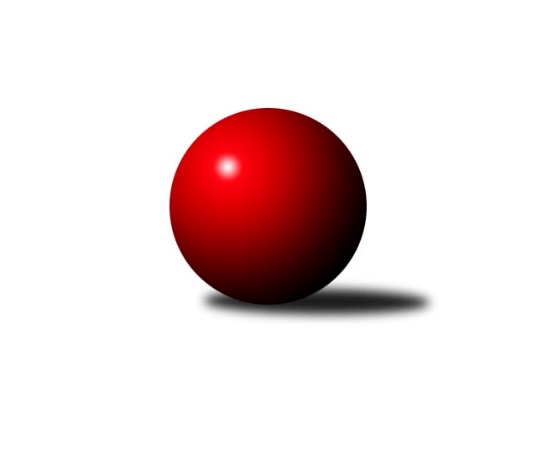 Č.7Ročník 2018/2019	20.5.2024 Krajský přebor Vysočina 2018/2019Statistika 7. kolaTabulka družstev:		družstvo	záp	výh	rem	proh	skore	sety	průměr	body	plné	dorážka	chyby	1.	TJ Sokol Cetoraz	7	6	0	1	40.5 : 15.5 	(46.0 : 38.0)	2470	12	1720	750	41.9	2.	TJ Třebíč C	7	6	0	1	37.0 : 19.0 	(44.0 : 40.0)	2544	12	1747	797	32	3.	TJ Nové Město na Moravě A	7	5	1	1	39.0 : 17.0 	(52.5 : 31.5)	2590	11	1780	811	25.9	4.	KK Slavoj Žirovnice B	7	5	0	2	34.0 : 22.0 	(49.0 : 35.0)	2526	10	1749	777	37.1	5.	TJ Spartak Pelhřimov G	7	4	1	2	30.0 : 26.0 	(46.5 : 37.5)	2495	9	1741	753	36.7	6.	TJ Spartak Pelhřimov B	7	4	0	3	31.0 : 25.0 	(46.0 : 38.0)	2610	8	1802	807	34.1	7.	TJ BOPO Třebíč B	7	3	0	4	26.5 : 29.5 	(39.0 : 45.0)	2495	6	1727	768	47.9	8.	TJ Třebíč B	7	3	0	4	24.0 : 32.0 	(39.0 : 45.0)	2543	6	1765	779	34.1	9.	KK Jihlava C	7	3	0	4	23.0 : 33.0 	(35.0 : 49.0)	2365	6	1675	690	52.6	10.	TJ Sl. Kamenice nad Lipou B	7	1	0	6	17.0 : 39.0 	(33.0 : 51.0)	2459	2	1698	760	38.3	11.	TJ Nové Město na Moravě B	7	0	1	6	17.0 : 39.0 	(39.0 : 45.0)	2441	1	1700	741	41.1	12.	TJ Start Jihlava B	7	0	1	6	17.0 : 39.0 	(35.0 : 49.0)	2392	1	1698	694	53.3Tabulka doma:		družstvo	záp	výh	rem	proh	skore	sety	průměr	body	maximum	minimum	1.	TJ Nové Město na Moravě A	5	4	1	0	30.0 : 10.0 	(42.5 : 17.5)	2629	9	2736	2528	2.	TJ Sokol Cetoraz	4	4	0	0	27.0 : 5.0 	(32.0 : 16.0)	2361	8	2387	2334	3.	TJ Třebíč C	4	4	0	0	25.0 : 7.0 	(31.0 : 17.0)	2642	8	2658	2628	4.	TJ Spartak Pelhřimov G	4	4	0	0	24.0 : 8.0 	(33.0 : 15.0)	2645	8	2679	2605	5.	KK Slavoj Žirovnice B	3	3	0	0	18.0 : 6.0 	(26.0 : 10.0)	2580	6	2589	2564	6.	TJ BOPO Třebíč B	4	3	0	1	18.5 : 13.5 	(26.5 : 21.5)	2413	6	2460	2382	7.	TJ Třebíč B	5	3	0	2	22.0 : 18.0 	(35.0 : 25.0)	2685	6	2788	2631	8.	KK Jihlava C	3	2	0	1	13.0 : 11.0 	(19.0 : 17.0)	2580	4	2600	2553	9.	TJ Spartak Pelhřimov B	3	1	0	2	11.0 : 13.0 	(18.0 : 18.0)	2582	2	2604	2569	10.	TJ Nové Město na Moravě B	3	0	1	2	8.0 : 16.0 	(21.0 : 15.0)	2485	1	2490	2480	11.	TJ Sl. Kamenice nad Lipou B	0	0	0	0	0.0 : 0.0 	(0.0 : 0.0)	0	0	0	0	12.	TJ Start Jihlava B	4	0	0	4	8.0 : 24.0 	(20.5 : 27.5)	2354	0	2376	2327Tabulka venku:		družstvo	záp	výh	rem	proh	skore	sety	průměr	body	maximum	minimum	1.	TJ Spartak Pelhřimov B	4	3	0	1	20.0 : 12.0 	(28.0 : 20.0)	2617	6	2746	2473	2.	TJ Sokol Cetoraz	3	2	0	1	13.5 : 10.5 	(14.0 : 22.0)	2506	4	2541	2488	3.	TJ Třebíč C	3	2	0	1	12.0 : 12.0 	(13.0 : 23.0)	2539	4	2622	2400	4.	KK Slavoj Žirovnice B	4	2	0	2	16.0 : 16.0 	(23.0 : 25.0)	2513	4	2673	2373	5.	TJ Nové Město na Moravě A	2	1	0	1	9.0 : 7.0 	(10.0 : 14.0)	2565	2	2568	2562	6.	KK Jihlava C	4	1	0	3	10.0 : 22.0 	(16.0 : 32.0)	2311	2	2452	2153	7.	TJ Sl. Kamenice nad Lipou B	7	1	0	6	17.0 : 39.0 	(33.0 : 51.0)	2459	2	2607	2320	8.	TJ Start Jihlava B	3	0	1	2	9.0 : 15.0 	(14.5 : 21.5)	2404	1	2494	2243	9.	TJ Spartak Pelhřimov G	3	0	1	2	6.0 : 18.0 	(13.5 : 22.5)	2445	1	2561	2295	10.	TJ Třebíč B	2	0	0	2	2.0 : 14.0 	(4.0 : 20.0)	2473	0	2504	2441	11.	TJ BOPO Třebíč B	3	0	0	3	8.0 : 16.0 	(12.5 : 23.5)	2536	0	2556	2519	12.	TJ Nové Město na Moravě B	4	0	0	4	9.0 : 23.0 	(18.0 : 30.0)	2430	0	2484	2367Tabulka podzimní části:		družstvo	záp	výh	rem	proh	skore	sety	průměr	body	doma	venku	1.	TJ Sokol Cetoraz	7	6	0	1	40.5 : 15.5 	(46.0 : 38.0)	2470	12 	4 	0 	0 	2 	0 	1	2.	TJ Třebíč C	7	6	0	1	37.0 : 19.0 	(44.0 : 40.0)	2544	12 	4 	0 	0 	2 	0 	1	3.	TJ Nové Město na Moravě A	7	5	1	1	39.0 : 17.0 	(52.5 : 31.5)	2590	11 	4 	1 	0 	1 	0 	1	4.	KK Slavoj Žirovnice B	7	5	0	2	34.0 : 22.0 	(49.0 : 35.0)	2526	10 	3 	0 	0 	2 	0 	2	5.	TJ Spartak Pelhřimov G	7	4	1	2	30.0 : 26.0 	(46.5 : 37.5)	2495	9 	4 	0 	0 	0 	1 	2	6.	TJ Spartak Pelhřimov B	7	4	0	3	31.0 : 25.0 	(46.0 : 38.0)	2610	8 	1 	0 	2 	3 	0 	1	7.	TJ BOPO Třebíč B	7	3	0	4	26.5 : 29.5 	(39.0 : 45.0)	2495	6 	3 	0 	1 	0 	0 	3	8.	TJ Třebíč B	7	3	0	4	24.0 : 32.0 	(39.0 : 45.0)	2543	6 	3 	0 	2 	0 	0 	2	9.	KK Jihlava C	7	3	0	4	23.0 : 33.0 	(35.0 : 49.0)	2365	6 	2 	0 	1 	1 	0 	3	10.	TJ Sl. Kamenice nad Lipou B	7	1	0	6	17.0 : 39.0 	(33.0 : 51.0)	2459	2 	0 	0 	0 	1 	0 	6	11.	TJ Nové Město na Moravě B	7	0	1	6	17.0 : 39.0 	(39.0 : 45.0)	2441	1 	0 	1 	2 	0 	0 	4	12.	TJ Start Jihlava B	7	0	1	6	17.0 : 39.0 	(35.0 : 49.0)	2392	1 	0 	0 	4 	0 	1 	2Tabulka jarní části:		družstvo	záp	výh	rem	proh	skore	sety	průměr	body	doma	venku	1.	KK Jihlava C	0	0	0	0	0.0 : 0.0 	(0.0 : 0.0)	0	0 	0 	0 	0 	0 	0 	0 	2.	TJ Sokol Cetoraz	0	0	0	0	0.0 : 0.0 	(0.0 : 0.0)	0	0 	0 	0 	0 	0 	0 	0 	3.	TJ Nové Město na Moravě B	0	0	0	0	0.0 : 0.0 	(0.0 : 0.0)	0	0 	0 	0 	0 	0 	0 	0 	4.	TJ Start Jihlava B	0	0	0	0	0.0 : 0.0 	(0.0 : 0.0)	0	0 	0 	0 	0 	0 	0 	0 	5.	TJ BOPO Třebíč B	0	0	0	0	0.0 : 0.0 	(0.0 : 0.0)	0	0 	0 	0 	0 	0 	0 	0 	6.	KK Slavoj Žirovnice B	0	0	0	0	0.0 : 0.0 	(0.0 : 0.0)	0	0 	0 	0 	0 	0 	0 	0 	7.	TJ Spartak Pelhřimov G	0	0	0	0	0.0 : 0.0 	(0.0 : 0.0)	0	0 	0 	0 	0 	0 	0 	0 	8.	TJ Třebíč B	0	0	0	0	0.0 : 0.0 	(0.0 : 0.0)	0	0 	0 	0 	0 	0 	0 	0 	9.	TJ Třebíč C	0	0	0	0	0.0 : 0.0 	(0.0 : 0.0)	0	0 	0 	0 	0 	0 	0 	0 	10.	TJ Nové Město na Moravě A	0	0	0	0	0.0 : 0.0 	(0.0 : 0.0)	0	0 	0 	0 	0 	0 	0 	0 	11.	TJ Spartak Pelhřimov B	0	0	0	0	0.0 : 0.0 	(0.0 : 0.0)	0	0 	0 	0 	0 	0 	0 	0 	12.	TJ Sl. Kamenice nad Lipou B	0	0	0	0	0.0 : 0.0 	(0.0 : 0.0)	0	0 	0 	0 	0 	0 	0 	0 Zisk bodů pro družstvo:		jméno hráče	družstvo	body	zápasy	v %	dílčí body	sety	v %	1.	Jiří Loučka 	TJ Nové Město na Moravě A 	6	/	6	(100%)	10	/	12	(83%)	2.	Jaroslav Lhotka 	TJ Sokol Cetoraz  	6	/	6	(100%)	9	/	12	(75%)	3.	Milan Gregorovič 	TJ BOPO Třebíč B 	6	/	6	(100%)	8	/	12	(67%)	4.	Zdeněk Topinka 	TJ Nové Město na Moravě A 	6	/	7	(86%)	10	/	14	(71%)	5.	Vladimír Kantor 	TJ Třebíč C 	6	/	7	(86%)	8	/	14	(57%)	6.	František Novotný 	TJ Sokol Cetoraz  	5.5	/	6	(92%)	7.5	/	12	(63%)	7.	Bohumil Nentvich 	TJ Spartak Pelhřimov B 	5	/	6	(83%)	9.5	/	12	(79%)	8.	Pavel Škoda 	TJ Nové Město na Moravě A 	5	/	6	(83%)	8.5	/	12	(71%)	9.	Zdeněk Januška 	KK Slavoj Žirovnice B 	5	/	6	(83%)	7	/	12	(58%)	10.	Petr Hlisnikovský 	TJ Nové Město na Moravě B 	5	/	7	(71%)	11	/	14	(79%)	11.	Daniel Bašta 	KK Slavoj Žirovnice B 	5	/	7	(71%)	10.5	/	14	(75%)	12.	Libor Linhart 	TJ Spartak Pelhřimov G 	5	/	7	(71%)	10	/	14	(71%)	13.	Michal Miko 	TJ Nové Město na Moravě A 	5	/	7	(71%)	8	/	14	(57%)	14.	Jiří Šindelář 	TJ Sl. Kamenice nad Lipou B 	5	/	7	(71%)	8	/	14	(57%)	15.	Petr Hlaváček 	TJ Start Jihlava B 	5	/	7	(71%)	8	/	14	(57%)	16.	Radek Čejka 	TJ Sokol Cetoraz  	5	/	7	(71%)	7	/	14	(50%)	17.	Daniel Malý 	TJ BOPO Třebíč B 	4.5	/	6	(75%)	8	/	12	(67%)	18.	Vilém Ryšavý 	KK Slavoj Žirovnice B 	4	/	4	(100%)	5	/	8	(63%)	19.	Jaroslav Tenkl 	TJ Třebíč B 	4	/	6	(67%)	7.5	/	12	(63%)	20.	Lenka Concepción 	TJ Třebíč C 	4	/	6	(67%)	7	/	12	(58%)	21.	Jaroslav Kasáček 	TJ Třebíč C 	4	/	6	(67%)	7	/	12	(58%)	22.	Jaroslav Benda 	TJ Spartak Pelhřimov B 	4	/	6	(67%)	7	/	12	(58%)	23.	Dušan Macek 	TJ Sokol Cetoraz  	4	/	6	(67%)	7	/	12	(58%)	24.	Tomáš Váňa 	KK Slavoj Žirovnice B 	4	/	7	(57%)	9.5	/	14	(68%)	25.	Lukáš Melichar 	TJ Spartak Pelhřimov G 	4	/	7	(57%)	9	/	14	(64%)	26.	Jiří Tuček 	KK Slavoj Žirovnice B 	4	/	7	(57%)	8	/	14	(57%)	27.	Marcel Berka 	TJ Sokol Cetoraz  	4	/	7	(57%)	7.5	/	14	(54%)	28.	Josef Směták 	TJ Spartak Pelhřimov B 	4	/	7	(57%)	6	/	14	(43%)	29.	Karel Slimáček 	KK Jihlava C 	3	/	3	(100%)	6	/	6	(100%)	30.	Michal Baudyš 	TJ Spartak Pelhřimov G 	3	/	3	(100%)	6	/	6	(100%)	31.	Miroslava Matejková 	TJ Spartak Pelhřimov B 	3	/	4	(75%)	5	/	8	(63%)	32.	Vendula Pospíchalová 	TJ Start Jihlava B 	3	/	5	(60%)	6	/	10	(60%)	33.	Jan Dobeš 	TJ Třebíč C 	3	/	5	(60%)	6	/	10	(60%)	34.	Milan Kocanda 	TJ Nové Město na Moravě B 	3	/	5	(60%)	6	/	10	(60%)	35.	Jaroslav Nedoma 	KK Jihlava C 	3	/	5	(60%)	6	/	10	(60%)	36.	Pavel Kohout 	TJ Třebíč B 	3	/	5	(60%)	4	/	10	(40%)	37.	Milan Podhradský ml.	TJ Sl. Kamenice nad Lipou B 	3	/	6	(50%)	8	/	12	(67%)	38.	Václav Novotný 	TJ Spartak Pelhřimov B 	3	/	6	(50%)	7.5	/	12	(63%)	39.	Dagmar Rypelová 	TJ Třebíč C 	3	/	6	(50%)	7	/	12	(58%)	40.	Kamil Polomski 	TJ BOPO Třebíč B 	3	/	6	(50%)	7	/	12	(58%)	41.	Jiří Čamra 	TJ Spartak Pelhřimov G 	3	/	6	(50%)	6.5	/	12	(54%)	42.	Josef Fučík 	TJ Spartak Pelhřimov B 	3	/	6	(50%)	6	/	12	(50%)	43.	Karel Hlisnikovský 	TJ Nové Město na Moravě A 	3	/	6	(50%)	6	/	12	(50%)	44.	Petr Dobeš st.	TJ Třebíč C 	3	/	6	(50%)	6	/	12	(50%)	45.	Luboš Strnad 	KK Jihlava C 	3	/	6	(50%)	4	/	12	(33%)	46.	Anna Kuběnová 	TJ Nové Město na Moravě B 	3	/	7	(43%)	8	/	14	(57%)	47.	Lukáš Pitrák 	TJ Spartak Pelhřimov G 	3	/	7	(43%)	7	/	14	(50%)	48.	Miroslav Berka 	TJ Start Jihlava B 	3	/	7	(43%)	7	/	14	(50%)	49.	Tomáš Fürst 	KK Jihlava C 	2	/	2	(100%)	4	/	4	(100%)	50.	Milan Kalivoda 	TJ Spartak Pelhřimov B 	2	/	2	(100%)	3	/	4	(75%)	51.	František Jakoubek 	KK Slavoj Žirovnice B 	2	/	4	(50%)	5	/	8	(63%)	52.	Radana Krausová 	KK Jihlava C 	2	/	4	(50%)	4	/	8	(50%)	53.	Jan Hruška 	TJ Spartak Pelhřimov G 	2	/	4	(50%)	4	/	8	(50%)	54.	Vladimír Berka 	TJ Sokol Cetoraz  	2	/	4	(50%)	4	/	8	(50%)	55.	Petr Toman 	TJ Třebíč B 	2	/	4	(50%)	3	/	8	(38%)	56.	Lubomír Horák 	TJ Třebíč B 	2	/	5	(40%)	5	/	10	(50%)	57.	Milan Podhradský 	TJ Sl. Kamenice nad Lipou B 	2	/	5	(40%)	3	/	10	(30%)	58.	Marie Ježková 	TJ BOPO Třebíč B 	2	/	5	(40%)	2.5	/	10	(25%)	59.	Michal Kuneš 	TJ Třebíč B 	2	/	6	(33%)	6.5	/	12	(54%)	60.	Lukáš Toman 	TJ Třebíč B 	2	/	6	(33%)	6	/	12	(50%)	61.	Pavel Švec 	TJ BOPO Třebíč B 	2	/	6	(33%)	6	/	12	(50%)	62.	Irena Partlová 	KK Jihlava C 	2	/	6	(33%)	4	/	12	(33%)	63.	Petr Března 	TJ Třebíč C 	2	/	6	(33%)	3	/	12	(25%)	64.	František Kuběna 	TJ Nové Město na Moravě A 	2	/	7	(29%)	8	/	14	(57%)	65.	Petr Zeman 	TJ BOPO Třebíč B 	2	/	7	(29%)	5.5	/	14	(39%)	66.	Jiří Faldík 	TJ Nové Město na Moravě B 	2	/	7	(29%)	5	/	14	(36%)	67.	Milan Chvátal 	TJ Start Jihlava B 	2	/	7	(29%)	4	/	14	(29%)	68.	Tomáš Vestfál 	TJ Start Jihlava B 	2	/	7	(29%)	4	/	14	(29%)	69.	Tomáš Dejmek 	KK Jihlava C 	1	/	1	(100%)	2	/	2	(100%)	70.	Irena Machyánová 	TJ Spartak Pelhřimov G 	1	/	1	(100%)	1	/	2	(50%)	71.	Matyáš Stránský 	KK Jihlava C 	1	/	2	(50%)	2	/	4	(50%)	72.	Michal Chvála 	TJ Sl. Kamenice nad Lipou B 	1	/	2	(50%)	2	/	4	(50%)	73.	Antonín Kestler 	TJ Start Jihlava B 	1	/	2	(50%)	2	/	4	(50%)	74.	Martin Zich 	TJ Sokol Cetoraz  	1	/	2	(50%)	1	/	4	(25%)	75.	Dominika Štarková 	TJ BOPO Třebíč B 	1	/	2	(50%)	1	/	4	(25%)	76.	Lukáš Melichar 	TJ Sokol Cetoraz  	1	/	3	(33%)	2	/	6	(33%)	77.	Karel Uhlíř 	TJ Třebíč B 	1	/	3	(33%)	2	/	6	(33%)	78.	Milan Lenz 	TJ Třebíč B 	1	/	4	(25%)	3	/	8	(38%)	79.	Tomáš Tesař 	TJ Sl. Kamenice nad Lipou B 	1	/	4	(25%)	2	/	8	(25%)	80.	Filip Schober 	TJ Sl. Kamenice nad Lipou B 	1	/	4	(25%)	1	/	8	(13%)	81.	Pavel Zedník 	TJ Sl. Kamenice nad Lipou B 	1	/	5	(20%)	5	/	10	(50%)	82.	Miroslav Votápek 	TJ Sl. Kamenice nad Lipou B 	1	/	6	(17%)	4	/	12	(33%)	83.	Aleš Paluska 	TJ Start Jihlava B 	1	/	6	(17%)	4	/	12	(33%)	84.	Pavel Sáblík 	TJ Nové Město na Moravě B 	1	/	7	(14%)	5	/	14	(36%)	85.	Josef Šebek 	TJ Nové Město na Moravě B 	1	/	7	(14%)	4	/	14	(29%)	86.	Katka Moravcová 	TJ Nové Město na Moravě A 	0	/	1	(0%)	1	/	2	(50%)	87.	Karel Pecha 	TJ Spartak Pelhřimov B 	0	/	1	(0%)	1	/	2	(50%)	88.	Jan Daniel 	TJ Spartak Pelhřimov G 	0	/	1	(0%)	1	/	2	(50%)	89.	Michal Zeman 	TJ Sokol Cetoraz  	0	/	1	(0%)	1	/	2	(50%)	90.	Adam Matula 	KK Jihlava C 	0	/	1	(0%)	1	/	2	(50%)	91.	Josef Vančík 	TJ Sl. Kamenice nad Lipou B 	0	/	1	(0%)	0	/	2	(0%)	92.	Jiří Cháb st.	TJ Start Jihlava B 	0	/	1	(0%)	0	/	2	(0%)	93.	Ludmila Landkamerová 	TJ Spartak Pelhřimov G 	0	/	1	(0%)	0	/	2	(0%)	94.	Libuše Kuběnová 	TJ Nové Město na Moravě A 	0	/	2	(0%)	1	/	4	(25%)	95.	Jiří Frantík 	TJ BOPO Třebíč B 	0	/	2	(0%)	1	/	4	(25%)	96.	Vladimír Bartoš 	TJ Nové Město na Moravě B 	0	/	2	(0%)	0	/	4	(0%)	97.	Bohuslav Souček 	KK Jihlava C 	0	/	2	(0%)	0	/	4	(0%)	98.	Zdeňka Kolářová 	TJ BOPO Třebíč B 	0	/	2	(0%)	0	/	4	(0%)	99.	Barbora Švédová 	KK Slavoj Žirovnice B 	0	/	3	(0%)	2	/	6	(33%)	100.	Jan Bureš 	KK Slavoj Žirovnice B 	0	/	3	(0%)	2	/	6	(33%)	101.	Filip Křišťál 	KK Jihlava C 	0	/	3	(0%)	1	/	6	(17%)	102.	Dušan Pilský 	TJ Spartak Pelhřimov G 	0	/	4	(0%)	1	/	8	(13%)	103.	Jiří Rozkošný 	TJ Spartak Pelhřimov B 	0	/	5	(0%)	2	/	10	(20%)	104.	Pavel Tomek 	KK Jihlava C 	0	/	5	(0%)	0	/	10	(0%)Průměry na kuželnách:		kuželna	průměr	plné	dorážka	chyby	výkon na hráče	1.	TJ Třebíč, 1-4	2629	1802	827	34.4	(438.3)	2.	Pelhřimov, 1-4	2562	1769	793	35.9	(427.1)	3.	KK PSJ Jihlava, 1-4	2558	1763	794	40.2	(426.3)	4.	TJ Nové Město n.M., 1-2	2539	1740	799	31.9	(423.3)	5.	Žirovnice, 1-4	2538	1739	799	34.5	(423.1)	6.	TJ Start Jihlava, 1-2	2393	1704	688	54.6	(398.9)	7.	TJ Bopo Třebíč, 1-2	2391	1684	707	54.3	(398.6)	8.	TJ Sokol Cetoraz, 1-2	2306	1625	681	46.8	(384.5)Nejlepší výkony na kuželnách:TJ Třebíč, 1-4TJ Třebíč B	2788	3. kolo	Jan Dobeš 	TJ Třebíč C	498	2. koloTJ Spartak Pelhřimov B	2746	5. kolo	Michal Kuneš 	TJ Třebíč B	486	2. koloTJ Třebíč B	2674	2. kolo	Milan Lenz 	TJ Třebíč B	483	3. koloKK Slavoj Žirovnice B	2673	7. kolo	Jaroslav Tenkl 	TJ Třebíč B	481	5. koloTJ Třebíč B	2672	5. kolo	Lukáš Toman 	TJ Třebíč B	478	1. koloTJ Třebíč B	2661	7. kolo	Josef Fučík 	TJ Spartak Pelhřimov B	478	5. koloTJ Třebíč C	2658	2. kolo	Tomáš Váňa 	KK Slavoj Žirovnice B	477	7. koloTJ Třebíč C	2646	5. kolo	Vladimír Kantor 	TJ Třebíč C	471	2. koloTJ Třebíč C	2635	4. kolo	Jaroslav Benda 	TJ Spartak Pelhřimov B	471	5. koloTJ Třebíč B	2631	1. kolo	Jan Dobeš 	TJ Třebíč C	471	4. koloPelhřimov, 1-4TJ Spartak Pelhřimov G	2679	6. kolo	Lukáš Melichar 	TJ Spartak Pelhřimov G	475	5. koloTJ Spartak Pelhřimov G	2649	4. kolo	Michal Baudyš 	TJ Spartak Pelhřimov G	474	4. koloTJ Spartak Pelhřimov G	2647	5. kolo	Lukáš Pitrák 	TJ Spartak Pelhřimov G	470	6. koloTJ Sl. Kamenice nad Lipou B	2607	4. kolo	Michal Baudyš 	TJ Spartak Pelhřimov G	466	6. koloTJ Spartak Pelhřimov G	2605	2. kolo	Michal Baudyš 	TJ Spartak Pelhřimov G	463	5. koloTJ Spartak Pelhřimov B	2604	4. kolo	Miroslava Matejková 	TJ Spartak Pelhřimov B	462	6. koloTJ Třebíč C	2594	6. kolo	Tomáš Fürst 	KK Jihlava C	461	2. koloTJ Spartak Pelhřimov B	2572	2. kolo	Jiří Čamra 	TJ Spartak Pelhřimov G	459	5. koloTJ Spartak Pelhřimov B	2569	6. kolo	Milan Podhradský ml.	TJ Sl. Kamenice nad Lipou B	456	5. koloTJ Sl. Kamenice nad Lipou B	2507	5. kolo	Karel Slimáček 	KK Jihlava C	455	2. koloKK PSJ Jihlava, 1-4TJ Spartak Pelhřimov B	2617	1. kolo	Karel Slimáček 	KK Jihlava C	478	1. koloKK Jihlava C	2600	3. kolo	Tomáš Fürst 	KK Jihlava C	476	6. koloKK Jihlava C	2587	6. kolo	Petr Hlisnikovský 	TJ Nové Město na Moravě B	465	6. koloKK Jihlava C	2553	1. kolo	Jaroslav Benda 	TJ Spartak Pelhřimov B	461	1. koloKK Slavoj Žirovnice B	2531	3. kolo	Zdeněk Januška 	KK Slavoj Žirovnice B	460	3. koloTJ Nové Město na Moravě B	2460	6. kolo	Tomáš Dejmek 	KK Jihlava C	451	3. kolo		. kolo	Radana Krausová 	KK Jihlava C	447	6. kolo		. kolo	Anna Kuběnová 	TJ Nové Město na Moravě B	445	6. kolo		. kolo	Josef Směták 	TJ Spartak Pelhřimov B	443	1. kolo		. kolo	František Jakoubek 	KK Slavoj Žirovnice B	443	3. koloTJ Nové Město n.M., 1-2TJ Nové Město na Moravě A	2736	7. kolo	Karel Hlisnikovský 	TJ Nové Město na Moravě A	469	3. koloTJ Nové Město na Moravě A	2672	4. kolo	Pavel Škoda 	TJ Nové Město na Moravě A	467	7. koloTJ Nové Město na Moravě A	2653	6. kolo	Pavel Škoda 	TJ Nové Město na Moravě A	465	4. koloTJ Spartak Pelhřimov B	2632	7. kolo	Milan Gregorovič 	TJ BOPO Třebíč B	465	6. koloTJ Nové Město na Moravě A	2568	1. kolo	Michal Miko 	TJ Nové Město na Moravě A	465	4. koloTJ Nové Město na Moravě A	2556	3. kolo	Karel Hlisnikovský 	TJ Nové Město na Moravě A	464	6. koloTJ BOPO Třebíč B	2534	6. kolo	Jiří Loučka 	TJ Nové Město na Moravě A	463	7. koloTJ Nové Město na Moravě A	2528	2. kolo	Zdeněk Topinka 	TJ Nové Město na Moravě A	458	7. koloTJ Start Jihlava B	2494	2. kolo	Miroslava Matejková 	TJ Spartak Pelhřimov B	458	7. koloTJ Sokol Cetoraz 	2490	5. kolo	Michal Miko 	TJ Nové Město na Moravě A	457	7. koloŽirovnice, 1-4KK Slavoj Žirovnice B	2589	2. kolo	František Jakoubek 	KK Slavoj Žirovnice B	465	4. koloKK Slavoj Žirovnice B	2588	6. kolo	Daniel Bašta 	KK Slavoj Žirovnice B	464	6. koloKK Slavoj Žirovnice B	2564	4. kolo	Petr Hlisnikovský 	TJ Nové Město na Moravě B	458	4. koloTJ Sokol Cetoraz 	2541	2. kolo	Zdeněk Januška 	KK Slavoj Žirovnice B	448	6. koloTJ Nové Město na Moravě B	2484	4. kolo	Daniel Bašta 	KK Slavoj Žirovnice B	446	2. koloTJ Sl. Kamenice nad Lipou B	2464	6. kolo	Jiří Šindelář 	TJ Sl. Kamenice nad Lipou B	444	6. kolo		. kolo	Daniel Bašta 	KK Slavoj Žirovnice B	443	4. kolo		. kolo	Tomáš Váňa 	KK Slavoj Žirovnice B	439	2. kolo		. kolo	Vilém Ryšavý 	KK Slavoj Žirovnice B	439	2. kolo		. kolo	Zdeněk Januška 	KK Slavoj Žirovnice B	436	2. koloTJ Start Jihlava, 1-2KK Slavoj Žirovnice B	2474	5. kolo	Václav Novotný 	TJ Spartak Pelhřimov B	455	3. koloTJ Spartak Pelhřimov B	2473	3. kolo	Vladimír Kantor 	TJ Třebíč C	451	1. koloTJ Třebíč C	2400	1. kolo	Vendula Pospíchalová 	TJ Start Jihlava B	443	7. koloKK Jihlava C	2384	7. kolo	Radana Krausová 	KK Jihlava C	438	7. koloTJ Start Jihlava B	2376	5. kolo	Josef Směták 	TJ Spartak Pelhřimov B	430	3. koloTJ Start Jihlava B	2374	7. kolo	Petr Hlaváček 	TJ Start Jihlava B	423	3. koloTJ Start Jihlava B	2340	3. kolo	Daniel Bašta 	KK Slavoj Žirovnice B	422	5. koloTJ Start Jihlava B	2327	1. kolo	Petr Hlaváček 	TJ Start Jihlava B	419	5. kolo		. kolo	Jiří Tuček 	KK Slavoj Žirovnice B	417	5. kolo		. kolo	Petr Hlaváček 	TJ Start Jihlava B	417	7. koloTJ Bopo Třebíč, 1-2TJ Sokol Cetoraz 	2488	3. kolo	Daniel Malý 	TJ BOPO Třebíč B	444	3. koloTJ BOPO Třebíč B	2460	7. kolo	František Novotný 	TJ Sokol Cetoraz 	444	3. koloTJ BOPO Třebíč B	2406	1. kolo	Milan Gregorovič 	TJ BOPO Třebíč B	439	5. koloTJ BOPO Třebíč B	2404	5. kolo	Petr Hlisnikovský 	TJ Nové Město na Moravě B	438	7. koloTJ BOPO Třebíč B	2382	3. kolo	Milan Gregorovič 	TJ BOPO Třebíč B	432	1. koloKK Slavoj Žirovnice B	2373	1. kolo	Jaroslav Lhotka 	TJ Sokol Cetoraz 	429	3. koloTJ Nové Město na Moravě B	2367	7. kolo	Dušan Macek 	TJ Sokol Cetoraz 	429	3. koloKK Jihlava C	2255	5. kolo	Daniel Malý 	TJ BOPO Třebíč B	428	7. kolo		. kolo	Pavel Sáblík 	TJ Nové Město na Moravě B	427	7. kolo		. kolo	Vilém Ryšavý 	KK Slavoj Žirovnice B	424	1. koloTJ Sokol Cetoraz, 1-2TJ Sokol Cetoraz 	2387	4. kolo	Marcel Berka 	TJ Sokol Cetoraz 	429	1. koloTJ Sokol Cetoraz 	2376	1. kolo	Marcel Berka 	TJ Sokol Cetoraz 	424	4. koloTJ Sokol Cetoraz 	2347	7. kolo	Jiří Čamra 	TJ Spartak Pelhřimov G	421	1. koloTJ Sokol Cetoraz 	2334	6. kolo	Jiří Šindelář 	TJ Sl. Kamenice nad Lipou B	418	7. koloTJ Sl. Kamenice nad Lipou B	2320	7. kolo	František Novotný 	TJ Sokol Cetoraz 	417	4. koloTJ Spartak Pelhřimov G	2295	1. kolo	František Novotný 	TJ Sokol Cetoraz 	410	7. koloTJ Start Jihlava B	2243	6. kolo	Jaroslav Lhotka 	TJ Sokol Cetoraz 	409	1. koloKK Jihlava C	2153	4. kolo	Radek Čejka 	TJ Sokol Cetoraz 	406	7. kolo		. kolo	Marcel Berka 	TJ Sokol Cetoraz 	406	6. kolo		. kolo	Tomáš Tesař 	TJ Sl. Kamenice nad Lipou B	405	7. koloČetnost výsledků:	8.0 : 0.0	2x	7.0 : 1.0	8x	6.0 : 2.0	10x	5.0 : 3.0	8x	4.0 : 4.0	2x	3.0 : 5.0	1x	2.5 : 5.5	1x	2.0 : 6.0	9x	1.0 : 7.0	1x